LA – Writing Thanksgiving MemeLearning Intention: I can follow co-created success criteria to create a meme that reflects my Thanksgiving views/experiences.Your job: to create a meme that reflects your Thanksgiving views/experiences. Don’t celebrate Thanksgiving? That’s okay! You can draw from your fall views/experiences or something you’re thankful for.What makes a good meme? Well, as said by you, a good meme is/has…Picture(s)HumourUses a template (images are well balanced)Relatable, but NOT offensive (we’re always S.O.A.R.ing!)Understandable (clear text)Success Criteria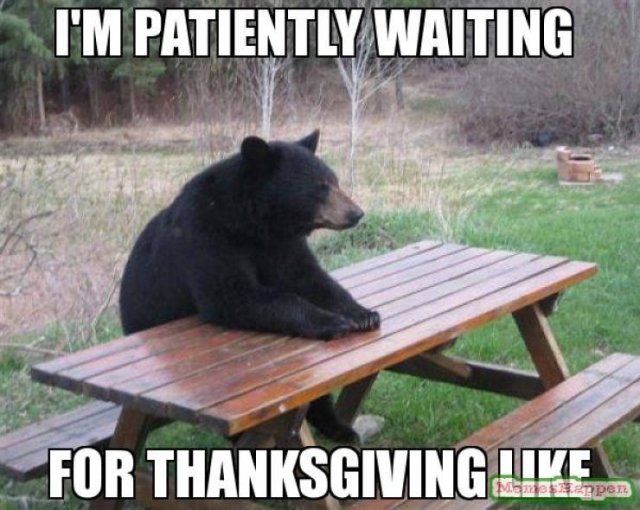 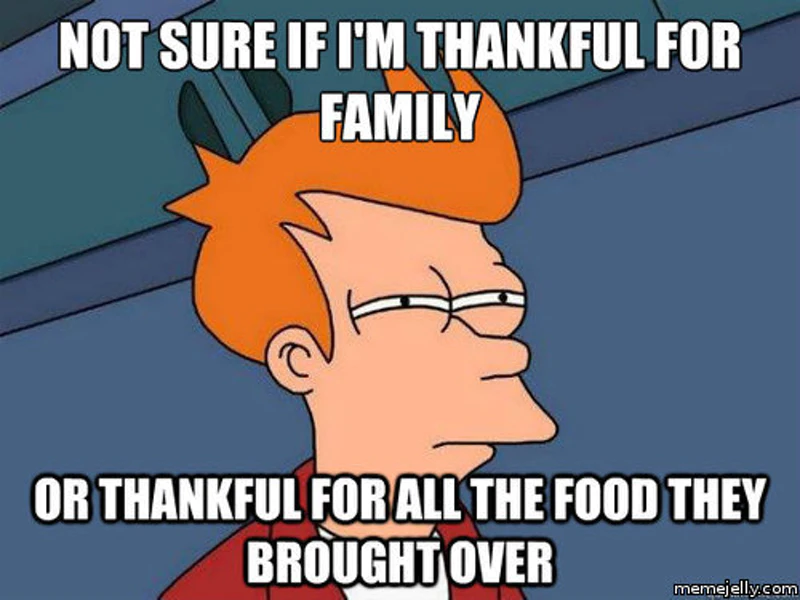 BeginningDevelopingApplyingExtendingImage(s) are difficult to understand and are not coloured.Images and text do not fit inside of the box.No image(s) and text are exaggerated.Meme has no meaning to your Thanksgiving views/experiences.Did not follow co-created success criteria.Some image(s) can be understood and colouring is sloppily done.Some of the image(s) and text fit inside of the box.Some exaggeration in image(s) and text.Meme has some meaning to your Thanksgiving views/experiences.Referred to some of co-created success criteria.Most of the image(s) can be understood and colouring has been done with some care.Image(s) and text fit inside of the box, but are not well balanced.Image(s) and text are exaggerated. Meme is meaningful to your Thanksgiving views/experiences.Utilized most of co-created success criteria.All image(s) are easy to understand and are coloured well.Images and text fit well inside of the box and are well balanced.Image(s) and text are well-exaggerated using humour.Meme connects deeply to your Thanksgiving views/experiences.Fully followed co-created success criteria.